10 апреля 1945 года. 1389-й день войныСовинформбюро: По данным 3-го БЕЛОРУССКОГО фронта, после 21 ч. 30 м. 9 апреля, то есть после прекращения сопротивления немецких войск в Кёнигсберге, в течение ночи с 9-го на 10-ое и днём 10-го апреля сдалось в плен около 50 тысяч немецких солдат и офицеров. Таким образом, за время боёв по ликвидации Кёнигсбергской группировки немцев, то есть с 6-го по 10-ое апреля, взято в плен всего более 92 тысяч немецких солдат и офицеров. За тот же период немцы потеряли убитыми до 42 тысяч солдат и офицеров…В течение 10-го апреля на Земландском полуострове западнее Кёнигсберга войска 3-го БЕЛОРУССКОГО фронта с боями заняли населённые пункты МЕТГЕТЕН, МОДИТ-ТЕН, КЛАЙН ФРИДРИХСБЕРГ, ГРОСС ХОЛЬШТАЙН.Северо-восточнее и севернее БРАТИСЛАВЫ войска 2-го УКРАИНСКОГО фронта, продолжая наступление, заняли на территории Чехословакии город ТРЕНЧИН и более 30 других населённых пунктов… Северо-западнее и западнее БРАТИСЛАВЫ войска фронта, наступая по северному берегу ДУНАЯ, заняли города ГЕНЗЕРНДОРФ и ДОЙЧ-ВАГРАМ…Войска 3-го УКРАИНСКОГО фронта, продолжая уличные бои в ВЕНЕ, очистили от противника все городские районы, расположенные на западном берегу Дунайского канала…11 апреля 1945 года. 1390-й день войныВ ходе Восточно-Прусской операции А. М. Василевский обратился к войскам противника, блокированным на Земландском полуострове, с требованием в течение суток сложить оружие. Ответа на это обращение не последовало[14].Совинформбюро: В течение 11 апреля в полосе Карпат, западнее города РУЖОМБЕРОК, наши войска, наступая совместно с чехословацкими и румынскими войсками, с боями заняли город и железнодорожную станцию СВЯТОЙ МАРТИН, узловую железнодорожную станцию ВРУТКИ…Северо-западнее БРАТИСЛАВЫ войска 2-го УКРАИНСКОГО фронта, продолжая наступление к западу от реки МОРАВЫ, заняли на территории Австрии населённые пункты ДЮРНКРУТ, ШТИЛЛЬФРИД, ОЛЛЕРСДОРФ…В ВЕНЕ войска 3-го УКРАИНСКОГО фронта, форсировав Дунайский канал, овладели юго-восточной половиной городского района, расположенного между каналом и рекой ДУНАЙ…12 апреля 1945 года. 1391-й день войныСовинформбюро: В течение 12 апреля на территории Чехословакии северо-восточнее и севернее БРАТИСЛАВЫ войска 2-го УКРАИНСКОГО фронта с боями заняли город и железнодорожную станцию СКАЛИЦА… Северо-восточнее ВЕНЫ войска фронта заняли на территории Австрии населённые пункты ДРЕЗИНГ, ЕДЕНШПАЙГЕН, ЛОЙДЕСТАЛЬ… и железнодорожную станцию ЭЙБЕСБРУНН, перерезав железную дорогу и шоссе ВЕНА — БРНО.В ВЕНЕ войска 3-го УКРАИНСКОГО фронта вели уличные бои в городском районе, расположенном между Дунайским каналом и рекой ДУНАЙ, где заняли более 60 кварталов. Западнее и юго-западнее города СОМБАТЕЛЬ войска фронта, продолжая наступление, заняли на территории Австрии город ГЮССИНГ (НЕМЕТУЙВАР)…13 апреля 1945 года. 1392-й день войныНачалась Земландская наступательная операция войск 3-го Белорусского фронта во взаимодействии с Балтийским флотом, продолжавшаяся до 25 апреля[15].В 8 часов началась артиллерийская и авиационная подготовка. В 9 часов войска фронта перешли в наступление. Главный удар советские войска нанесли в центре, в общем направлении на Фишгаузен, с целью расчленения немецкой группировки и последующего уничтожения её по частям. Противник оказал сильное огневое сопротивление, а когда наступающие части ворвались вглубь первой оборонительной полосы, последовали их беспрерывные контратаки.В ходе Венской операции войска 3-го и 2-го Украинских фронтов заняли столицу Австрии Вену. Противник, чтобы не попасть в окружение, отступил на север.Совинформбюро: Войска 2-го УКРАИНСКОГО фронта, продолжая наступление, 13 апреля овладели на территории Чехословакии городом ГОДОНИН… Северо-восточнее и севернее ВЕНЫ войска фронта с боями заняли на территории Австрии населённые пункты РИНГЕЛЬСДОРФ, НИДЕР-АБСДОРФ, НИДЕР-ЗУЛЬЦ…Войска 3-го УКРАИНСКОГО фронта при содействии войск 2-го Украинском фронта, после упорных уличных боёв, 13 апреля овладели столицей Австрии городом ВЕНА…14 апреля 1945 года. 1393-й день войныВ ходе Восточно-Прусской операции утром 14 апреля войска 3-го Белорусского фронта возобновили наступление и прорвали оборону противника на флангах фронта. К исходу дня 2-я гвардейская продвинулась вперед на 15 километров, а 43-я — на 10 километров. Под натиском введённой в сражение подвижной группы отступление противника стало приобретать панический характер. Угроза выхода 2-й гвардейской на тылы немецких войск, которые оказывали упорное сопротивление частям 5-й и39-й армий, вынудило их к отступлению. Стремясь избежать расчленения своих войск, немецкое командование приказало им 14 апреля начать отход в юго-западном направлении к Пиллау.По приказу Георгия Константиновича Жукова на всей линии соприкосновения войск 1-го Белорусского фронта с противником 14—15 апреля была проведена разведка боем.Совинформбюро: В течение 14 апреля на Земландском полуострове северо-западнее и западнее КЁНИГСБЕРГА войска 3-го БЕЛОРУССКОГО фронта с боями заняли более 60 населённых пунктов…На территории Чехословакии восточнее и юго-западнее города ГОДОНИН войска 2-го УКРАИНСКОГО фронта, продолжая наступление, заняли населённые пункты МА-ЗУР, КУЖЕЛОВ, МАЛАЯ ВРБКА… Севернее и северо-восточнее ВЕНЫ войска фронта с боями заняли на территории Австрии населённые пункты ХОХЕНАУ, ГРОСС ИНЦЕРСДОРФ…Западнее ВЕНЫ войска 3-го УКРАИНСКОГО фронта, продолжая наступление, форсировали реку ТРАЙЗЕН и заняли город ГЕРЦОГЕНБУРГ…15 апреля 1945 года. 1394-й день войныМоравско-Остравская наступательная операция. 15 апреля войска 4-го Украинского фронта, начали прорыв обороны противника на 12-километровом участке северо-западнее Моравска-Остравы. Противник, используя широкую сеть инженерных сооружений, укреплённые каменные здания в населённых пунктах, оказывал сильно сопротивление. За день советские войска смогли продвинуться лишь на 2—7 километров.Венская операция. Завершилась Венская операция. Войска 3-го и левого крыла 2-го Украинского фронтов совместно с болгарской армией разгромили основные силы немецкой группы армий «Юг» и полностью освободили Венгрию, южные районы Чехословакии и восточную часть Австрии с её столицей Веной.Продолжительность операции — 31 сутки. Ширина фронта боевых действий — 230 км. Глубина продвижения советских войск — 150—250 км. Среднесуточные темпы наступления — 5—8 км. Численность войск к началу операции — 920500 человек, безвозвратные потери — 38661 (6,0 %), санитарные потери — 129279, всего — 167940, среднесуточные — 5417.[9]15 апреля Гитлер направил в войска приказ:«Солдаты Восточного фронта! Последний раз со смертельной ненавистью большевизм начал наступление. Он пытается разрушить Германию и наш народ истребить… Большевизм на сей раз встретит старая судьба, они будут обескровлены. Кто в этот момент не выполнит своего долга, будет предателем своего народа… Берлин был немецким и будет немецким, а Европа не станет никогда русской…»[16]Совинформбюро. В течение 15 апреля на Земландском полуострове северо-западнее и западнее КЁНИГСБЕРГА войска 3-го БЕЛОРУССКОГО фронта, продолжая наступление, с боями заняли более 60 населённых пунктов…Войска 2-го УКРАИНСКОГО фронта при содействии войск 3-го УКРАИНСКОГО фронта окружили и разгромили группу немецких войск, пытавшихся отступить от ВЕНЫ на север, и овладели при этом городами КОРНЕЙБУРГ и ФЛОРИДСДОРФ…Войска 3-го УКРАИНСКОГО фронта, продолжая наступление, 15 апреля овладели на территории Австрии городом САНКТ-ПЕЛЬТЕН…16 апреля 1945 года. 1395-й день войныБерлинская наступательная операция. Началась Берлинская стратегическая наступательная операция 2-го Белорусского фронта К. К. Рокоссовского, 1-го Белорусского фронта Г. К. Жукова и 1-го Украинского фронтаИ. С. Конева, продолжавшаяся с 16 апреля по 8 мая (см. карту — Берлинская наступательная операция. 16 апреля — 8 мая 1945 года). В рамках данной операции проведены: Штеттинско-Ростокская, Зеловско-Берлинская, Котбус-Потсдамская, Штремберг-Торгауская и Бранденбургско-Ратеновская фронтовые наступательные операции.Наступление ударной группировки 1-го Белорусского фронта началось за два часа до рассвета в 5 часов по московскому времени мощной артиллерийской подготовкой. За три минуты до окончания артиллерийской подготовки по специальному сигналу (вертикальный луч прожектора) в полосах 3-й и 5-й ударных, 8-й гвардейской и 69-й армий были включены 143 зенитных прожектора, при свете которых пехота с танками непосредственной поддержки перешли в атаку.5-я ударная армия вышла на линию в 3 км западнее железной дороги Лечин — Зеелов. Во второй половине дня в полосе 5-й ударной армии введена в бой 2-я гвардейская танковая армия С. И. Богданова, которая продолжила наступление в течение ночи и частью сил вышла к реке Фриландерштром.8-я гвардейская армия В. И. Чуйкова к середине дня вышла на рубеж канала Гаупт Грабен, где встретила ожесточенное огневое сопротивление противника. К 18.00 сюда была подтянута артиллерия и части армии преодолели рубеж Гаупт Грабена. К вечеру 16 апреля 8-я гвардейская армия вышла к подножию Зееловских высот. В полосе 8-й гвардейской армии во второй половине дня введена в бой 1-я гвардейская танковая армия М. Е. Катукова. Передовые части армии к вечеру подошли к рубежу Зееловских высот.На правом фланге 1-я польская армия форсировала Одер и Альте-Одер и захватила крупный плацдарм. 61-я армия П. А. Белова в первый день наступления проводила разведку боем. 47-я армия прорвала первую позицию главной полосы обороны противника и вышла ко второй позиции. 3-я ударная армия форсировала канал Позедин Грабен и продвинулась вперед на 8 км.На левом фланге 69-я армия В. Я. Колпакчи преодолела первый оборонительный рубеж противника. С подходом ко второму оборонительному рубежу войска армии встретили сильное огневое сопротивление и дальнейшего продвижения не имели. 33-я армия В. Д. Цветаева за день боя продвинулась на 5—7 км.На 1-м Украинском фронте 16 апреля в 6 часов 15 минут началась мощная артиллерийская подготовка. Под прикрытием дымовой завесы, мощного артиллерийского огня и при поддержке авиации пехотинцы и артиллеристы форсировали Нейсе и овладели рядом опорных пунктов. Одновременно инженерно-саперные и понтонно-мостовые части приступили к и строительству мостов через реку Нейсе. В 9 часов началась переправа вторых эшелонов стрелковых войск и артиллерии. К полудню 16 апреля через Нейсе было построено несколько мостов грузоподъёмностью по 60 тонн, что дало возможность ввести в бой передовые отряды танковых армий и переправить тяжёлую артиллерию. К исходу дня ударная группировка 1-го Украинского фронта подошла ко второй полосе обороны противника, проходившей по рубежу восточнее Котбус — Вейсвассер — Ниски.Совинформбюро. В течение 16 апреля на Земландском полуострове северо-западнее и западнее КЁНИГСБЕРГА войска 3-го БЕЛОРУССКОГО фронта, продолжая наступление, с боями заняли более 40 населённых пунктов…На территории Чехословакии войска 2-го УКРАИНСКОГО фронта, преодолевая сопротивление противника, с боем овладели городом БРЖЕСЛАВ… Севернее ВЕНЫ войска фронта с боями заняли на территории Австрии населённые пункты ГАВАЙН-СТАЛЬ, ТРАУНФЕЛЬД, ШЛЕЙНБАХ…Западнее ВЕНЫ войска 3-го УКРАИНСКОГО фронта, наступая по южному берегу ДУНАЯ, заняли на территории Австрии более 30 населённых пунктов…17 апреля 1945 года. 1396-й день войныВосточно-Прусская операция (1945). Войска 3-го Белорусского фронта овладели мощным узлом сопротивления противника на Земландском полуострове городом Фишхаузеном. Остатки немецкой группировки численностью 15—20 тыс. человек отошли в район Пиллау и закрепились на заблаговременно подготовленном оборонительном рубеже. Наступление советских войск приостановилось.Берлинская наступательная операция. На правом фланге 61-я армия 1-го Белорусского фронта начала форсирование Одера. 47-я армия подошла ко второй оборонительной полосе противника. 3-я ударная армия продвинулась вперед на 8 км и вклинилась во вторую полосу обороны.В центре 5-я ударная армия и 2-я гвардейская танковая армия на всем фронте наступления вышли на рубеж реки Альте Одер, форсировали её и подошли к подножию Зееловских высот. 8-я гвардейская армия во взаимодействии с 1-й гвардейской танковой армией в течение дня вели тяжелые бои на Зееловских высотах. К 15.00 8-я гвардейская армия окружила и захватила Зеелов.На левом фланге 69-я армия продвинулась на 1—2 км. 33-я армия форсировала канал Одер — Шпрее.К исходу дня на участке 13-й армии Пухова 1-го Украинского фронта и на правом фланге 5-й гвардейской армии Жадова была прорвана вторая полоса обороны немцев, проходившая по рубежу восточнее Котбус — Вейсвассер — Ниски. Советские войска устремились к третьей полосе обороны, к Шпрее и вечером вброд переправились через реку.17 апреля И. В. Сталин, в связи с медленным продвижением войск 1-го Белорусского фронта Г. К. Жукова, приказывает И. С. Коневу повернуть 3-ю и 4-ю гвардейские танковые армии 1-го Украинского фронта на Берлин с юга.Моравско-Остравская наступательная операция. 38-я армия и 60-я армия 4-го Украинского фронта форсировали Опаву и захватили плацдарм к северу от Ститина до 15 км по фронту и 5 км в глубину. Дальнейшему его расширению препятствовал долговременный рубеж обороны, проходивший по северным высотам горного хребта, вдоль бывшей границы между Чехословакией и Германией.Совинформбюро. В течение 17 апреля на Земландском полуострове западнее КЁНИГСБЕРГА войска 3-го БЕЛОРУССКОГО фронта, продолжая наступление, с боями заняли город и порт ФИШХАУЗЕН…Войска 2-го УКРАИНСКОГО фронта, продолжая наступление, 17 апреля овладели центром нефтеносного района Австрии — городом ЦИСТЕРСДОРФ…Войска 3-го УКРАИНСКОГО фронта на территории Австрии севернее и западнее города САНКТ-ПЕЛЬТЕН с боями заняли населённые пункты ОБЕР-ВЕЛЬБЛИНГ, АМ-БАХ, ХАУЗГЕЙМ…18 апреля 1945 года. 1397-й день войныБерлинская наступательная операция. На правом фланге 61-я армия 1-го Белорусского фронта расширяла плацдарм на Одере, 47-я армия наступала к югу от Врицена и вышла на шоссе Врицен — Шульцдорф, 3-я ударная армия в середине дня вышла к Меглину, а во второй половине дня преодолела оборону противника на рубеже Шульцедорф — Меглин.В центре 5-я ударная армия и 2-я гвардейская танковая армия наступали в условиях лесного массива и цепочки озёр, продвинулись вперед на 4 км и вышли в район Ригенвальде на подступы к Бацлову. 1-я гвардейская танковая армия, наступая в юго-западном направлении, заняла Марксдорф и глубоко охватила немецкие войска оборонявшиеся перед фронтом 8-й гвардейской армии и 69-й армии. 8-я гвардейская армия к исходу дня вышла к Требницу.На левом фланге 69-я армия и 33-я армия обошли Франкфуртский укреплённый район и создали угрозу его окружения. Немецкое командование приняло решение об эвакуации гарнизона из Франкфурта-на-Одере и усилении его частями обороны на западном берегу.К концу 18 апреля 3-я гвардейская танковая армия 1-го Украинского фронта прошла за Шпрее на 30 километров, а 4-я гвардейская танковая армия продвинулась на 45 километров. 13-я армия форсировала Шпрее и стала продвигаться в северо-западном направлении. 3-я гвардейская армия и 5-я гвардейская армия вели ожесточенные бои на флангах прорыва.Севернее Гёрлица 2-я армия Войска Польского и 52-я армия форсировали реку Нейсе, прорвали тактическую зону немецкой обороны и к исходу 18 апреля подошли к третьей полосе.Совинформбюро. В течение 18 апреля войска 3-го БЕЛОРУССКОГО фронта продолжали бои по уничтожению остатков немецких войск, отброшенных в район порта ПИЛЛАУ…Юго-западнее и южнее города РАТИБОР войска 4-го УКРАИНСКОГО фронта с боями заняли более 30 населённых пунктов…На территории Чехословакии войска 2-го УКРАИНСКОГО фронта овладели Городом ИВАНЧИЦЕ… Севернее ВЕНЫ войска фронта заняли на территории Австрии город МИ-СТЕЛЬБАХ…19 апреля 1945 года. 1398-й день войныБерлинская наступательная операция. На правом фланге 61-я армия 1-го Белорусского фронта продолжала бои по расширению плацдарма на западном берегу Одера и продвинулась за день на 1 км. 47-я армия, 3-я ударная армия и 2-я гвардейская танковая армия наступали на Берлин с северо-востока. 2-я гвардейская танковая армия, сломив сопротивление противника на «позиции Вотан», успешно продвинулись в западном направлении, пройдя с боями до 30 км. 5-я ударная армиядвигалась к немецкой столице вдоль «Рейхсштрассе № 1». 8-я гвардейская армия и 1-я гвардейская танковая армия прорвали оборону противника в районе Мюнхеберга. На левом фланге 69-я армия и 33-я армия заняли оставленный противником плацдарм на восточном берегу Одера у Франкфурта и продвинулись за день на 3—4 км.3-я гвардейская танковая армия П. С. Рыбалко 1-го Украинского фронта продолжала наступление на Берлин и прошла 30—35 км. 4-я гвардейская танковая армия к вечеру продвинулась на 50 км. 13-я армия продвигалась за танковыми армиями на запад. 3-я гвардейская армия и 5-я гвардейская армия расширяли прорыв в сторону флангов и готовились к ликвидации угрозы, возникшей на севере и на юге, в районе Котбуса и Шпремберга.Совинформбюро. За последние три дня в районе Центральной группы наших войск велась силовая разведка, которая переросла в бои по захвату и расширению плацдармов на реке Одер и реке Нейсе. В результате этих боёв наши войска на Дрезденском направлении форсировали реку Нейсе и овладели городами ФОРСТ, МУСКАУ, ВЕЙСВАССЕР. Войска 2-й Польской армии заняли город РОТЕНБУРГ. На Одере наши войска захватили и расширили плацдарм западнее КЮСТРИНА.В течение 19 апреля на территории Чехословакии северо-восточнее и севернее города ГОДОНИН войска 2-го УКРАИНСКОГО фронта вели наступательные бои и заняли населённые пункты КОЗОЙИДКИ, ЛИДЭРОВИЦЕ, ЗАРАЗИЦЕ… Севернее ВЕНЫ войска фронта с боями заняли на территории Австрии населённые пункты БЕРНГАРДСТАЛЬ, АЛЬТ ЛИХТЕНВАРТ, ВИЛЬФЕРСДОРФ…20 апреля 1945 года. 1399-й день войныВосточно-Прусская операция (1945). 20 апреля командование 3-го Белорусского фронта для овладения портом Пиллау ввело в сражение 11-ю гвардейскую армию К. Н. Галицкого. В 11 часов дивизии 16-го и 36-го гвардейских стрелковых корпусов пошли на штурм первой оборонительной позиции и продвинулись за день на 1 км.Берлинская наступательная операция. 20 апреля войска 2-го Белорусского фронта К. К. Рокоссовского перешли в наступление на берлинском направлении. В 6 часов 30 минут 65-я армия П. И. Батова под прикрытием дымовых завес форсировала реку Вест-Одер, прорвала первую позицию главной полосы обороны и создала небольшой плацдарм. 70-я армия В. С. Попова заняли плацдарм на западном берегу Вест-Одера и незначительно продвинулась вперед. 49-я армия И. Т. Гришина успеха не добилась. Все попытки преодолеть Вест-Одер были отражены противником.61-я армия 1-го Белорусского фронта форсировала Альте-Одер.2-я гвардейская танковая армия, вырвавшись из лесного массива Претцелер Форст, заняла Бернау. В 21.50 20 апреля Г. К. Жуков потребовал от командующего 2-й гвардейской танковой армией С. И. Богданова как можно быстрее выйти к Берлину:«2-й гвардейской танковой армии поручается историческая задача: первой ворваться в Берлин и водрузить Знамя Победы. Лично Вам поручаю организовать исполнение. Пошлите от каждого корпуса по одной лучшей бригаде в Берлин и поставьте им задачу: не позднее 4 часов утра 21 апреля 1945 г. любой ценой прорваться на окраину Берлина и немедля донести для доклада т. Сталину и объявления в прессе»[17]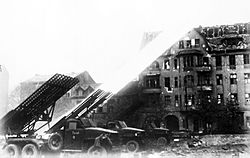 Залп советских реактивных установок Катюша по Берлину47-я армия, наступая в пространстве между «Рейхсштрассе № 2» и «Рейхсштрассе № 158», продвинулись на 15—22 км и к исходу дня вышли на рубеж Альбертсхоф, Шенфельде, Везов. С 16.00 артиллерия 47-й армии вела огонь по Берлину.3-я ударная армия прошла с боями лес Претцелер Форст и захватила город Вернойхен. С 13.30 20 апреля артиллерия 79-го стрелкового корпуса начала обстрел Берлина. 5-я ударная армия штурмом овладела Штраусбергом. 8-я гвардейская армия и1-я гвардейская танковая армия вели бои по прорыву третьей полосы обороны противника. 1-я гвардейская танковая армияпрорвалась глубоко на юго-восток и начала форсирование реки Лекниц.69-я армия развернулась на юго-запад и продвинулась за день на 10 км. 33-я армия наступала в обход Франкфурта-на-Одере, стремясь окружить его гарнизон. Продвижение за день составило 2—3 км.3-я гвардейская танковая армия 1-го Украинского фронта захватила город Барут, вела бои вокруг Цоссена и одновременно своими передовыми частями шла на север, к Берлину. За сутки она продвинулась на 60 км. 4-я танковая армия встретила сильное сопротивление противника в районе Луккенвальде и прошла вперед на 45 км.На дрезденском направлении противнику удалось остановить продвижение 52-й армии, несколько потеснить к северу части 2-й армии Войска Польского.Совинформбюро. Центральная группа наших войск вела наступательные бои западнее реки ОДЕР и реки НЕЙСЕ. В результате этих боёв наши войска заняли города БАД-ФРАЙЕН-ВАЛЬДЕ, ВРИЦЕН, ЗЕЕЛОВ…Юго-западнее и южнее РАТИБОРА войска 4-го УКРАИНСКОГО фронта, преодолевая сопротивление противника, заняли населённые пункты КОМАРОВ, МОКРЕ ЛАЗЦЕ…На территории Австрии севернее ВЕНЫ войска 2-го УКРАИНСКОГО фронта, продолжая наступление, с боями заняли населённые пункты АЛЬТ ХЕФЛАЙН, ГИНЦЕРСДОРФ, ЭРДБЕРГ…21 апреля 1945 года. 1400-й день войныБерлинская наступательная операция. 21 апреля 65-я армия и 70-я армия 2-го Белорусского фронта продолжали бои по расширению плацдарма. 49-я армиязацепилась за западный берег Вест-Одера и вела бой за удержание этих небольших плацдармов.61-я армия и 1-я армия Войска Польского 1-го Белорусского фронта, преодолевая упорное сопротивление отходивших частей противника, медленно продвигались вперед. Для прикрытия фланга 47-й армии в бой введён 7-й гвардейский кавалерийский корпус, который к исходу 21 апреля вышел на рубеж Вандлитц — Басдорф. 47-я армия, 3-я ударная армия, 2-я гвардейская танковая армия перерезали берлинскую окружную автостраду и ворвались на северную окраину Берлина. Одновременно5-я ударная армия достигла северо-восточной окраины города.3-я гвардейская танковая армия 1-го Украинского фронта вышла на подступы к Берлину с юга. 4-я гвардейская танковая армия вышла на рубеж Лукенвальде — Ютербог. 13-я армия обеспечивала с тыла действия танковой группировки фронта и прошла за день 20 километров. Для прикрытия правого фланга ударной группировки в сражение введена 28-я армия А. А. Лучинского. 3-я гвардейская армия вела упорные бои с котбусской группировкой врага. 5-я гвардейская танковая армия добивала остатки шпрембергской группировки противника, а главными силами наступала на запад.Моравско-Остравская наступательная операция. 38-я армия и 1-я гвардейская армия 4-го Украинского фронта, 21 апреля завязали бои на ближних подступах к Моравска-Остраве.Совинформбюро. В течение 21 апреля Центральная группа наших войск продолжала вести наступательные бои западнее реки ОДЕР и реки НЕЙСЕ… Западнее ОДЕРА наши войска заняли города БЕРНАУ, ВЕРНОЙХЕН, ШТРАУС-БЕРГ… и завязали бои в пригородах БЕРЛИНА.На территории АВСТРИИ оевернее ВЕНЫ войска 2-го УКРАИНСКОГО фронта, продолжая наступление, с боями заняли населённые пункты РАЙНТАЛЬ, КАТЦЕЛЬС-ДОРФ, ШРАТТЕНБЕРГ… Одновременно на территории ЧЕХОСЛОВАКИИ юго-западнее ГОДОНИНА войска фронта заняли город ВАЛТИЦЕ.